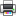 Общепрофильные:фельдшерские бригадыврачебные бригады Специализированные:психиатрические бригадыпедиатрические бригадыреанимационные бригады